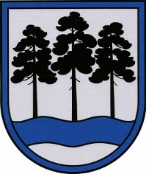 OGRES  NOVADA  PAŠVALDĪBAReģ.Nr.90000024455, Brīvības iela 33, Ogre, Ogres nov., LV-5001tālrunis 65071160, e-pasts: ogredome@ogresnovads.lv, www.ogresnovads.lv PAŠVALDĪBAS DOMES ĀRKĀRTAS SĒDES PROTOKOLA IZRAKSTS13.Par dalības saglabāšanu Latvijas Pašvaldību izpilddirektoru asociācijāSaskaņā ar Pašvaldību likuma Pārejas noteikumu 10.punktu pašvaldības līdz 2023.gada 30.jūnijam likvidē to izveidotās biedrības un nodibinājumus, kas neatbilst šā likuma 79.pantā noteiktajam, vai izbeidz savu dalību šādās biedrībās un nodibinājumos. Pašvaldību likuma 79.panta pirmā daļā ir noteikts, ka pašvaldības var dibināt kopīgas biedrības pašvaldību kopīgu interešu īstenošanai. Ja biedrība neatbilst Pašvaldību likuma 79.panta pirmās daļas prasībām, saskaņā ar minētā panta trešo daļu dome var lemt par pašvaldības dalību tajā pie nosacījuma, ja pašvaldības dalību biedrībā paredz starptautiskie normatīvie akti, likums vai Ministru kabineta noteikumi vai pašvaldības dalība ir nepieciešama sabiedrības virzītas vietējās attīstības īstenošanai. Ogres novada pašvaldība, turpmāk – Pašvaldība, ir Latvijas Pašvaldību izpilddirektoru asociācijas (turpmāk arī – LPIA) dalībnieks. Biedra nauda ir 2000 eiro gadā. Pašvaldība biedra naudas samaksu par 2023.gadu ir veikusi.LPIA dalībnieki ir pašvaldības – Latvijas Pašvaldību savienības biedri. Iestāšanās LPIA un izstāšanās no tās notiek, pamatojoties uz pašvaldības pieteikumu/atteikumu.Latvijas Pašvaldību izpilddirektoru asociācija asociācijas mērķis ir apvienot un organizēt pašvaldību izpildinstitūciju vadītājus, lai:attīstītu starppašvaldību kontaktus, sekmētu vispārējo sadarbību, pieredzes apmaiņu un pašvaldību attīstību;paaugstinātu dalībnieku kvalifikāciju;piedalītos Latvijas Pašvaldību izpilddirektoru asociācijas lēmumu izstrādē un izpildē;rūpētos par dalībnieku tiesisko aizsardzību;pārstāvētu Latvijas Pašvaldību izpilddirektoru asociācijas dalībnieku intereses Eiropas Savienības, Eiropas Padomes un citās starptautiskajās pašvaldību izpildvadītāju intereses pārstāvošās institūcijās.Ikmēneša semināros LPIA izskata pašvaldību ieteiktās aktuālās tēmas, lai paaugstinātu izpilddirektoru, viņu vietnieku un pašvaldības darbinieku kvalifikāciju un reizē veidotu labāku izpratni par pašvaldību domju lēmumu realizēšanu dzīvē un ikdienas darbu nodrošināšanu, pašvaldības iedzīvotāju un teritorijā strādājošo labā. Reformas laikā un jaunā Pašvaldību likuma tapšanas laikā izglītojām asociācijas dalībniekus par tiesisko aizsardzību. Svarīgu jautājumu izglītošanā, kas ir maksas pakalpojums, LPIAS veic sadarbojoties ar Latvijas Pašvaldību Mācību centru un apmaksā biedru mācības (piemēram, 2 grupas pabeidza 2 dienu kursu praktiskajā civilajā aizsardzībā ANO eksperta E.Āķīša vadībā). Tāpat reizi gadā LPIA organizē pieredzes semināru tuvajās ārvalstīs, lai izpētītu noderīgus jautājumus. Pērn bija LPIA vizīte Somijā, kur iesāka klimatneitralitātes jautājumu apskati un diskutēja ar Somijas kolēģiem par datu uzkrāšanu, analīzi un uzņēmēju, iedzīvotāju iesaisti, izglītošanu šo jautājumu risināšanā, izpratnes veidošanā (tikās ar Meža institūta un pašvaldību speciālistiem par šiem, kā arī par aprites ekonomikas un atkritumu apsaimniekošanas u.c. jautājumiem). Šogad plānota pieredzes vizīte Zviedrijā, kur LPIA un tās biedri turpinās klimatneitralitātes jautājumu apskati (kā pašvaldības risina šos jautājumus kopā ar ministriju un zinātnes pārstāvjiem, kā finansē šos risinājumus), iepazīsies ar realizētu klimatneatkarības projektu Skelleftae pašvaldībā, kā noglabāt CO2 koka būvēs, kā veidot energopašpietiekamu pašvaldību (koka būves, zaļāks transports, publiskais transports,  atkritumu apsaimniekošana, atkārtota izmantošana, sagatavošana pārstrādei, reģenerācijai, siltumsūkņi, saules enerģija, tās uzkrāšana ziemai, pārvēršot ūdeņradī u.c.). Informācija par LPIA ikmēneša aktivitātēm pieejama Latvijas Pašvaldību savienības mājas lapā: https://www.lps.lv/lv/apvienibas/pasvaldibu-izpilddirektoru-asociacija/.Saskaņā ar Pašvaldību likuma 79.panta trešo daļu priekšnosacījumi dalības izvērtēšanai:Dalības pamatā jābūt vietējās sabiedrības iniciatīvai;Biedrība/ nodibinājums veicina Ogres novada teritorijas attīstību;Apstākļu kopums, ka tieši un tikai ar biedrību/ nodibinājumu kā organizācijas formu ir iespējams veikt tās funkcijas un mērķus, kas konkrētajā gadījumā ir noteikti.Tomēr šajā gadījumā jāņem vērā Pašvaldību likuma 79. panta pirmajā daļā paredzētā tiesība, proti, pašvaldību kopīgu interešu īstenošanai pašvaldības var dibināt kopīgas biedrības un nodibinājumus, ievērojot šajā likumā un Biedrību un nodibinājumu likumā noteikto.Izvērtējot Latvijas Pašvaldību izpilddirektoru asociācijas mērķi un uzdevumus, līdzšinējo Ogres novada pašvaldības sadarbību ar LPIA, dome secina, ka arī to, ka šāda asociācija ir pašu pašvaldību veidota nolūkā sekmēt izpildvaras amatpersonu sadarbību, pieredzes  apmaiņu un reizē pašvaldību attīstību, ir lietderīgi saglabāt Ogres novada pašvaldības dalību LPIA Ogres novada pašvaldības mērķu īstenošanai un novada attīstībai.Ņemot vērā augstāk minēto un pamatojoties uz Pašvaldību likuma 10.panta pirmās daļas 9. punktu, 79.panta pirmo un ceturto daļu,balsojot: ar 15 balsīm "Par" (Andris Krauja, Artūrs Mangulis, Atvars Lakstīgala, Dace Māliņa, Daiga Brante, Dainis Širovs, Dzirkstīte Žindiga, Egils Helmanis, Gints Sīviņš, Ilmārs Zemnieks, Indulis Trapiņš, Jānis Iklāvs, Jānis Siliņš, Raivis Ūzuls, Valentīns Špēlis), "Pret" – nav, "Atturas" – nav, Ogres novada pašvaldības dome NOLEMJ:Saglabāt Ogres novada pašvaldības dalību Latvijas Pašvaldību izpilddirektoru asociācijā.Pilnvarot Ogres novada pašvaldības izpilddirektoru Pēteri Špakovski un Ogres novada pašvaldības izpilddirektora vietnieci Danu Bārbali pārstāvēt Ogres novada pašvaldības kā biedra intereses Latvijas Pašvaldību izpilddirektoru asociācijā.Uzdot Ogres novada pašvaldības Centrālās administrācijas Kancelejai informēt Latvijas Pašvaldību izpilddirektoru asociāciju par šo lēmumu, ievērojot Biedrību un nodibinājumu likumā un asociācijas nolikumā noteikto kārtību. Kontroli par lēmuma izpildi uzdot pašvaldības izpilddirektoram.(Sēdes vadītāja,domes priekšsēdētāja E.Helmaņa paraksts)Ogrē, Brīvības ielā 33                   Nr.10 2023. gada 29. jūnijā